Name of Journal: World Journal of Clinical CasesManuscript NO: 54104Manuscript Type: CASE REPORTDelayed cardiac tamponade diagnosed by point-of-care ultrasound in a neonate after peripherally inserted central catheter placement: A case reportCui Y et al. Cardiac tamponade following peripherally-inserted central catheter Yu Cui, Kai Liu, Liming Luan, Peng LiangYu Cui, Kai Liu, Department of Anesthesiology, Chengdu Women’s and Children’s Central Hospital, Chengdu 610091, Sichuan Province, ChinaLiming Luan, Department of Anesthesiology, Vanderbilt Medical Center, Nashville, TN 37232-5614, United StatesPeng Liang, Department of Anesthesiology, West China Hospital, Sichuan University and The Research Units of West China (2018RU012), Chinese Academy of Medical Sciences, Chengdu 610041, Sichuan Province, ChinaAuthor contributions: Cui Y and Liu K contributed equally to this work; Cui Y and Liu K gathered medical records of the patient; Cui Y, Liu K, and Liang P wrote the paper; Luan L helped revise the language.Corresponding author: Peng Liang, MD, Associate Professor, Doctor, Department of Anesthesiology, West China Hospital, Sichuan University and The Research Units of West China (2018RU012), Chinese Academy of Medical Sciences, No. 37 Guoxue Alley, Wuhou District, Chengdu 610041, Sichuan Province, China. 39485572@qq.comReceived: November 11, 2020Revised: November 26, 2020Accepted: December 6, 2020Published online: January 26, 2021AbstractBACKGROUNDPeripherally inserted central catheters (PICCs) have been increasingly applied worldwide owing to many advantages. Even with these advantages, the related complications should not be ignored, especially in neonates. The available evidence about PICC-related thrombosis was manifold, but the cardiac tamponade, an emergency and life-threatening complication, has been rarely reported. Early recognized cardiac tamponade by ultrasound may reduce mortality.CASE SUMMARYA neonate weighting 2.8 kg was born at 40 wk of gestation. He was admitted to the Surgery Intensive Care Unit due to suspected congenital megacolon. A PICC line was inserted via the left antecubital fossa for the administration of total parenteral nutrition. Three days later, the patient was still on total parenteral nutrition. Cardiac tamponade caused by PICC was found on ultrasound. The patient recovered spontaneously after an emergency pericardiocentesis.CONCLUSIONProficiency in the use of point-of-care ultrasound may save the life of patients, since it enables clinicians to treat patients faster, more accurately, and in a non-invasive way at the point of care.Key Words: Peripherally inserted central catheters; Point-of-care ultrasound; Neonates; Delayed cardiac tamponade; Case report©The Author(s) 2021. Published by Baishideng Publishing Group Inc. All rights reserved. Citation: Cui Y, Liu K, Luan L, Liang P. Delayed cardiac tamponade diagnosed by point-of-care ultrasound in a neonate after peripherally inserted central catheter placement: A case report. World J Clin Cases 2021; 9(3): 602-606  URL: https://www.wjgnet.com/2307-8960/full/v9/i3/602.htm  DOI: https://dx.doi.org/10.12998/wjcc.v9.i3.602Core Tip: Physicians should be vigilant to delayed cardiac tamponade even if the patient had been using peripherally inserted central catheters for several days. Proficiency in the use of point-of-care ultrasound may save the life of the patients in intensive care unit, emergency department, as well as operation rooms, since it enables clinicians to treat patients faster, more accurately, and in a non-invasive way at the point of care.INTRODUCTIONIn modern clinical practice, total parenteral nutrition (TPN) is widely utilized as parenteral supportive therapy, which is necessary in neonates with surgical complications and inflammatory diseases. Continuous intravenous catheter placement is needed due to prolonged TPN, blood product infusions, and drug administration. In recent years, the application of peripherally inserted central catheters (PICCs), which have many advantages, has gradually increased worldwide. PICCs are performed by nurses, which facilitates their use and accessibility in many settings[1]. In addition, PICCs can be well preserved as a parenteral supportive treatment lasting up to 6 mo[1]. Compared to other central venous catheters (CVCs), PICCs are believed to be safer because PICCs are associated with a lower incidence of mechanical injury[2] and central line-associated bloodstream infection[3].Despite the above benefits, PICCs-related complications should not be ignored, especially in neonates. The available evidence about PICC-related thrombosis was manifold[4], but the emergency and life-threatening complication cardiac tamponade caused by PICCs has been rarely reported. Early recognized cardiac tamponade by ultrasound may reduce mortality. Point-of-care ultrasound (POCUS) refers to the practice of trained medical professionals using ultrasound to diagnose problems wherever a patient is being treated, which has become very popular in China in recent years. We report a case of a neonate who developed life-threatening cardiac tamponade induced by PICCs and was diagnosed by POCUS.CASE PRESENTATIONChief complaintsA neonate weighing 2.8 kg was born at 40 wk of gestation. The Apgar score was 8 and 8 at 1 min and 5 min, respectively. Breastfeeding was started at the day of life. However, after 3 d, the neonate developed vomiting and abdominal distension. After collecting a detailed personal history and physical examination, the neonate was admitted to the Surgery Intensive Care Unit due to suspected congenital megacolon. Then, on the same day, a PICC line was inserted via the left antecubital fossa for the administration of TPN. Three days later, the patient was still on TPN. Sudden desaturation (oxygen saturation could not be measured) and bradycardia (heart rates between 30-40 beats/min) were noticed.History of present illnessNo data were available.History of past illnessNo data were available.Personal and family historyNo data were available.Physical examinationThe patient was unresponsive. Blood pressure could not be measured, and oxygen saturation in room air was 60%.Laboratory examinationsNo data were available.Imaging examinationsThe urgent echocardiography demonstrated cardiac tamponade with more than 1 cm of deep fluid surrounding the heart (Figure 1).FINAL DIAGNOSISCardiac tamponade.TREATMENTCardiopulmonary resuscitation and emergency endotracheal intubation were conducted immediately. An emergency pericardiocentesis under the guide of ultrasound was conducted, and 15 mL creamy white fluid with a similar appearance of TPN was extracted. The patient improved spontaneously after the procedure. The heart rate increased to 150 beats/min, and oxygen saturation was up to 100%. The composition of the extracted creamy white fluid was detected to be TPN.In fact, we reviewed the chest radiograph that was completed on post-PICC line placement. To our surprise, the tip of the PICC catheter was found in the right atrium. It was too deep, and hence the patient was more likely to be harmed (Figure 2); it had been unnoticed prior to this event.OUTCOME AND FOLLOW-UPFortunately, the patient recovered and was discharged in a few days after appropriate treatments.DISCUSSIONAs an alternative for CVCs, PICCs are widely utilized in critically ill patients. However, the complications of thrombus and arrhythmia have been a concern of providers. Complications such as pericardial effusion and cardiac tamponade following PICC have been rarely reported, especially in neonates.This is an interesting case as the PICCs-related cardiac tamponade was found by POCUS in a neonate. Because this incident was identified 3 d after the PICC placement, we believed that the PICC catheterization did not injure the heart during the procedure. We speculate that the cardiac tamponade may be caused by repeated motion friction at the tip of the PICC. The X-ray examination results after the PICC operation showed that the catheter tip entered the right atrium. Due to the small right atrium of neonates, thin atrial wall, and fast heart rate, continuous mechanical stimulation of the catheter tip might even puncture the atrium. In our case, the TPN was verified by detecting the composition of the extracted creamy white fluid, which confirmed our suspicions. In fact, a previous study had reported that tip location was one of independent risk factors of PICC-related complication. Therefore, it was essential to check the tip location of post-PICC placement and to review daily its function.By reviewing the literature, we found that this was not the first case about PICCs-related cardiac tamponade. In 2016, Atmawidjaja and colleagues[5] reported a premature neonate with the PICCs-related cardiac tamponade, but they did not present the images of echocardiography and did not confirm that the intrapericardial fluid was TPN. The neonate died due to the acute life-threatening event that led to severe hypoxic-ischemic encephalopathy and multiple organs failure[5]. Furthermore, Atmawidjaja et al[5] reported a large pericardial effusion in a premature neonate who underwent 20 min active resuscitation before the bedside echocardiography. This might also be one of the reasons why their patient had a deteriorating prognosis. Compared to Atmawidjaja’s case, our patient had a better outcome following early diagnosis by POCUS and targeted treatments. When pericardial tamponade was diagnosed by POCUS, an emergency pericardiocentesis under the guide of ultrasound was conducted and the symptoms of cardiac compression were relieved immediately after the removal of tamponade.CONCLUSIONIn summary, the position of the catheter tip should be included in the checklist as part of routine clinical practice for post-PICC or CVCs placement. Proficiency in the use of POCUS may save the life of the patients in intensive care unit, emergency department, as well as operation rooms, since it enables clinicians to treat patients faster, more accurately, and in a non-invasive way at the point of care.REFERENCES1 Campagna S, Gonella S, Berchialla P, Rigo C, Morano G, Zerla PA, Fuzzi R, Corona G, Storto S, Dimonte V, Mussa B. A retrospective study of the safety of over 100,000 peripherally-inserted central catheters days for parenteral supportive treatments. Res Nurs Health 2019; 42: 198-204 [PMID: 30912181 DOI: 10.1002/nur.21939]2 Zhao H, He Y, Wei Q, Ying Y. Medical Adhesive-Related Skin Injury Prevalence at the Peripherally Inserted Central Catheter Insertion Site: A Cross-sectional, Multiple-Center Study. J Wound Ostomy Continence Nurs 2018; 45: 22-25 [PMID: 29300286 DOI: 10.1097/WON.0000000000000394]3 Yamaguchi RS, Noritomi DT, Degaspare NV, Muñoz GOC, Porto APM, Costa SF, Ranzani OT. Peripherally inserted central catheters are associated with lower risk of bloodstream infection compared with central venous catheters in paediatric intensive care patients: a propensity-adjusted analysis. Intensive Care Med 2017; 43: 1097-1104 [PMID: 28584925 DOI: 10.1007/s00134-017-4852-7]4 Chopra V, Anand S, Hickner A, Buist M, Rogers MA, Saint S, Flanders SA. Risk of venous thromboembolism associated with peripherally inserted central catheters: a systematic review and meta-analysis. Lancet 2013; 382: 311-325 [PMID: 23697825 DOI: 10.1016/S0140-6736(13)60592-9]5 Atmawidjaja RW, Azri M, Ismail IH. Cardiac tamponade: a rare but preventable complication of central venous catheter in neonates. Med J Malaysia 2016; 71: 147-148 [PMID: 27495892]FootnotesInformed consent statement: Written informed consent was obtained from the patient or his/her guardians prior to the study.Conflict-of-interest statement: The authors declare that they have no conflict of interest.CARE Checklist (2016) statement: The authors have read the CARE Checklist (2016), and the manuscript was prepared and revised according to the CARE Checklist (2016).Open-Access: This article is an open-access article that was selected by an in-house editor and fully peer-reviewed by external reviewers. It is distributed in accordance with the Creative Commons Attribution NonCommercial (CC BY-NC 4.0) license, which permits others to distribute, remix, adapt, build upon this work non-commercially, and license their derivative works on different terms, provided the original work is properly cited and the use is non-commercial. See: http://creativecommons.org/Licenses/by-nc/4.0/Manuscript source: Unsolicited manuscriptPeer-review started: November 11, 2020First decision: November 24, 2020Article in press: December 6, 2020Specialty type: Medicine, research and experimentalCountry/Territory of origin: ChinaPeer-review report’s scientific quality classificationGrade A (Excellent): 0Grade B (Very good): BGrade C (Good): CGrade D (Fair): 0Grade E (Poor): 0P-Reviewer: Zhang HJ S-Editor: Chen XF L-Editor: Filipodia P-Editor: Wang LLFigure Legends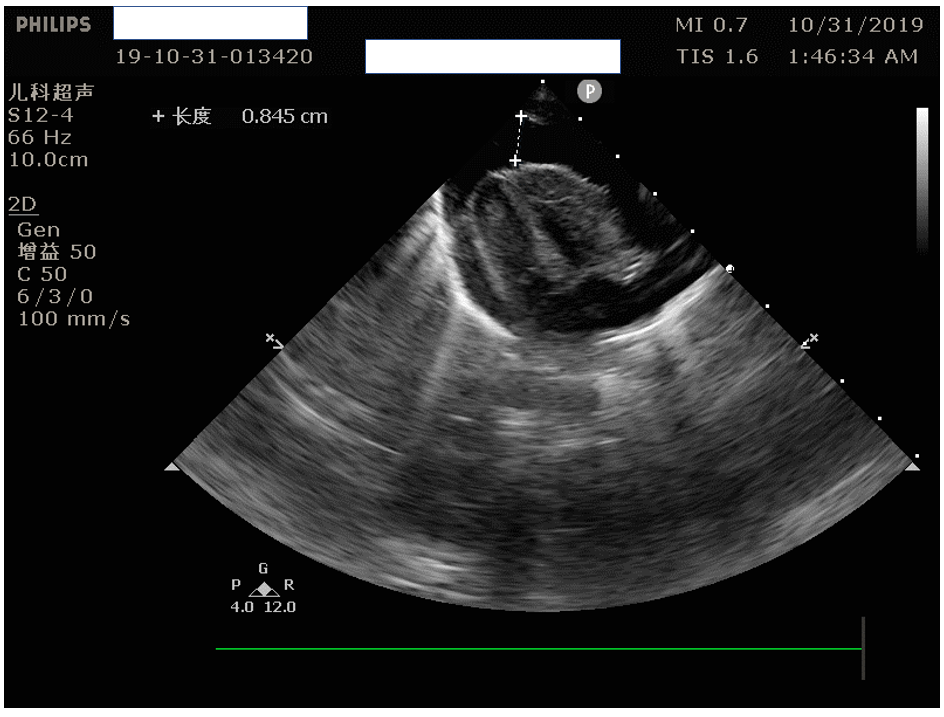 Figure 1 Urgent echocardiography demonstrated the cardiac tamponade with more than 1 cm deep fluid surrounding the heart.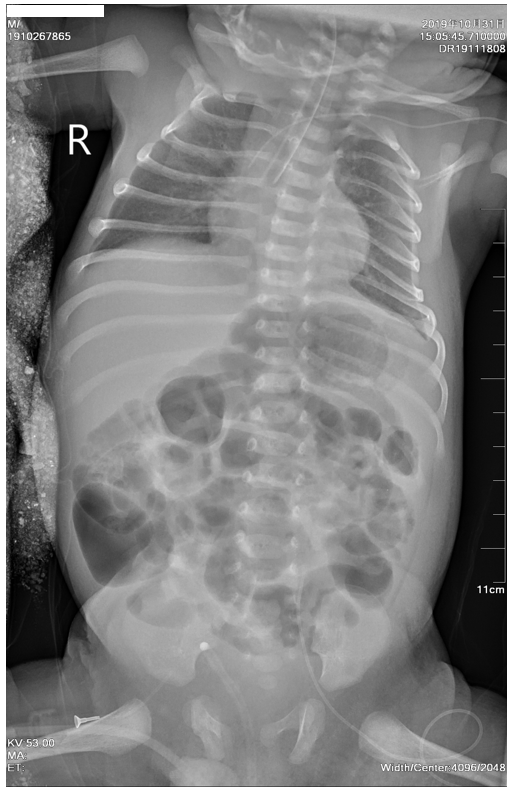 Figure 2 Tip of the peripherally inserted central catheter was found in the right atrium, which was too deep and hence the patient was likely to be harmed.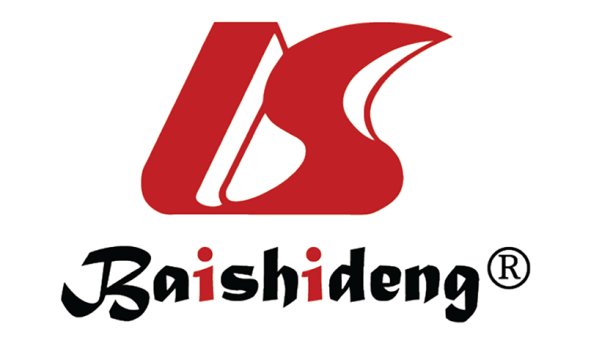 Published by Baishideng Publishing Group Inc7041 Koll Center Parkway, Suite 160, Pleasanton, CA 94566, USATelephone: +1-925-3991568E-mail: bpgoffice@wjgnet.comHelp Desk: https://www.f6publishing.com/helpdeskhttps://www.wjgnet.com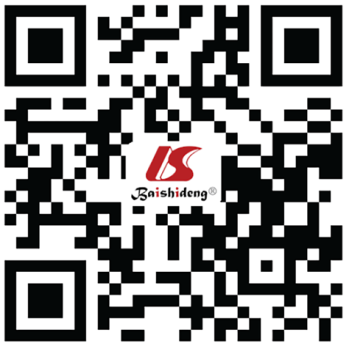 © 2021 Baishideng Publishing Group Inc. All rights reserved.